Sparebankstiftelsen Sparebank  Valgkomiteens innstilling for generalforsamlingen 2023Valg:Harstad Den 24.01.2023_________________________			__________________		_____________________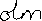 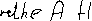 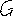 Grethe Anthonsen Holm			Nils Magne Larsen			Kato LundLeder Valgkomiteen	Oversikt over medlemmer og varamedlemmer etter valg 2023Oversikt over medlemmer og varamedlemmer etter valg 2023Valgt periode Generalforsamling (10 medlemmer)Håvard Tømmerås2020 – 2024Kato Lund2021 - 2025Grethe Anthonsen Holm2020 - 2024NyKristin Elvehøy 2023 – 2025 Vidar Johansen 2021 – 2024Jørgen Lund 2021 - 2025NyRonny Fyhn Hansen2023– 2025Siv Storli Olsen2021 - 2025GjenvalgNils Magne Larsen 2023 - 2026Geir Samuelsen2022 – 2024 Generalforsamlingen (3 varamedl.)NyPattasya Rodchuay2023 - 2024GjenvalgTom Fossheim2023 - 2024GjenvalgTorill Annie Olsen2023 - 2024Leder GFValg på leder er på generalforsamlingenVelges på GeneralforsamlingNestleder GFValg på nestleder er på generalforsamlingenVelges på GeneralforsamlingGjenvalgNyPeriodeMedlem GFGjenvalgNyPeriodeAnn Lisbeth HolmIkke gjenvalgKristin Elvehøy2023 - 2025Bente HosethIkke gjenvalgRonny Fyhn Hansen2023 - 2025Nils Magne LarsenTar gjenvalg2023 - 2026Varamedlem GFLars Andre UtakleivIkke gjenvalgPattasya Rodchuay2023 - 2024Torill Annie OlsenTar gjenvalg2023 - 2024Tom FossheimTar gjenvalg2023 - 2024